Agência Nacional do Petróleo, Gás Natural e Biocombustíveis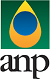 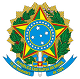 Superintendência de Dados Técnicos – SDTFormulário para Retirada Física Gratuita de Dados Públicos TerrestresIdentificação do requerente:Identificação do HD externo:Instruções gerais:Os interessados deverão preencher este formulário, depois imprimi-lo em duas vias e entregá-lo juntamente com 1 (um) HD externo com capacidade mínima de armazenamento de 2 (dois) terabytes. Deve ser ressaltado que não serão aceitos formulários com mais de um HD externo ou com outro tipo de mídia.A entrega (e posterior retirada) deve ser feita no setor de Protocolo do Banco de Dados de Exploração e Produção da ANP (BDEP), situado na Avenida Pasteur, 404, Bloco A4, Urca - Rio de Janeiro - RJ, às segundas, quartas e sextas-feiras, entre 08h00 e 12h00.Após a cópia dos dados ser efetuada, a ANP entrará em contato com o requerente de modo a agendar a retirada do HD externo. A ANP não se responsabiliza por HD que apresente problemas durante a gravação.Dúvidas poderão ser sanadas por meio do e-mail helpdesk@anp.gov.br.Rio de Janeiro, ___/___ /______.          ______________________________________________                                                                      (assinatura do requerente)Nome completo:E-mail:Telefone(s):Instituição/Empresa:Marca e Modelo:Nº série (S/N): Capacidade de armazenamento: